  本校幼兒園新生入園招生通知(限本校教職員工之子女及孫子女)一、依據教育部110年5月21日臺教授國字第1100054280號函辦理：…教職員工子    女、孫子女定義如下：(一)政府機關(構)或公營事業(以下簡稱委託單位)之編制內人員、聘(僱)用人員、駐點人員(派駐該設置單位辦公之人員)、商借人員等4類人員子女、孫子女；不含退休員工、離職員工、志工及園區內廠商之子女、孫子女。(二)與委託單位簽訂聯合托育教保服務契約之政府機關(構)、公營事業之員工子    女、孫子女。(三)該非營利幼兒園或該職場互助教保服務中心之在職教職員工子女。二、報名資格：(一)幼幼班：109年9月2日~110年9月1日出生者(二)小  班：108年9月2日~109年9月1日出生者三、報名時間：   112年3月27日(一)~112年3月31日(三)上午8點30分至下午4點止，以親自至幼兒園領取報名表或掃QR code。   園方式受理報名，報名時間截止後不得受理。四、錄取名單公告時間：112年4月13日(四)公布於本校幼兒園「訊息公告」。五、抽籤注意事項：(一)抽籤對象為登記人數已超過可招收名額之新生幼兒。(二)抽籤地點：本校幼兒園草坪(三)抽籤時間：112年4月12日(三) 上午9時辦理公開抽籤，並採公平、公正、   公開之原則辦理。(四)報到時間：112年4月14日(四)上午9點至4點止。六、連絡電話：分機7302或7305(黃園長)七、報名、抽籤及報到時請記得戴好口罩。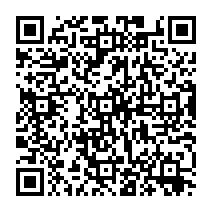 